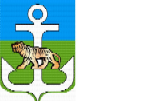 АДМИНИСТРАЦИЯЛАЗОВСКОГО МУНИЦИПАЛЬНОГО ОКРУГА  ПРИМОРСКОГО КРАЯ ПОСТАНОВЛЕНИЕ       21.07.2022г.                                   с.Лазо                                                              № 519О внесении изменений в  постановление администрации Лазовского муниципального округа от 07.12.2020г. № 2« Об утверждении  муниципальной  программы "Противодействие коррупции в  Лазовском муниципальном округена  2021 - 2023 годыВ соответствии с Бюджетным кодексом Российской Федерации, Федеральным законом от 06.10.2003 N 131-ФЗ "Об общих принципах организации местного самоуправления в Российской Федерации", Уставом Лазовского муниципального округа, администрация Лазовского муниципального округа: ПОСТАНОВЛЯЕТ:1. Внести в  постановление администрации Лазовского муниципального округа от 07.12.2020г. № 2 « Об утверждении  муниципальной  программы "Противодействие коррупции в  Лазовском муниципальном округе на  2021 - 2023 годы следующие изменения:1.1. В названии муниципальной программы "Противодействие коррупции в  Лазовском муниципальном округа на  2021 - 2023 годы" и по тексту программы заменить слова « на 2021-2023 годы» на слова  «на 2021-2027 годы». 2. Начальнику управления делами администрации Лазовского муниципального округа  обеспечить  размещение  настоящего  постановления на официальном сайте администрации Лазовского муниципального округа.3. Контроль за исполнением настоящего постановления возложить на первого заместителя главы администрации Лазовского муниципального округа.И.о. главы администрацииЛазовского муниципального округа                                                                   С.П.ОсиповПриложение № 1                                                            Утверждена постановлением администрации Лазовского  муниципального округа   от  «07» декабря 2020  г.  № 2 (в редакции постановлений от от 11.10.2021 г. №676, от 01.03.2022 г. №179)МУНИЦИПАЛЬНАЯ ПРОГРАММА«ПРОТИВОДЕЙСТВИЕ КОРРУПЦИИ В ЛАЗОВСКОМ МУНИЦИПАЛЬНОМ ОКРУГЕ НА 2021-2027 ГОДЫ»ПАСПОРТ ПРОГРАММЫОбщая характеристика и анализсоциально-экономической ситуации в сферепрофилактики и противодействия коррупции натерритории Лазовского муниципального округа.Одним из эффективных механизмов противодействия коррупции является формирование и проведение антикоррупционной политики в органах местного самоуправления. Законом о муниципальной службе в Российской Федерации предусмотрен ряд мер, которые должен соблюдать муниципальный служащий. Однако при сдаче справок о доходах, расходах, имуществе и об обязательствах имущественного характера регулярно выявляются нарушения при заполнении вышеуказанных справок. Кадровой службой   администрации Лазовского муниципального округа ежегодно проводится анализ  предоставления муниципальными служащими  сведений о доходах, об имуществе и обязательствах имущественного характера, в результате муниципальные служащие, предоставившие недостоверные сведения, привлекаются к дисциплинарной ответственности по решению комиссии по соблюдению требований к служебному поведению муниципальных служащих и урегулированию конфликта интересов в администрации Лазовского муниципального округа. Реализация мероприятий в рамках Программы ведется по следующим направлениям:1.Обеспечение правовых и организационных мер, направленных на предупреждение, выявление и последующее устранение причин коррупции:проводится антикоррупционная экспертиза муниципальных правовых актов и их проектов; определены должностные лица, ответственные за организацию работы по противодействию коррупции в органах местного самоуправления Лазовского муниципального округа; ежеквартально проводятся  заседания комиссии по соблюдению требований к служебному поведению и урегулированию конфликта интересов; проводятся проверки соблюдения муниципальными служащими ограничений и запретов, связанных с муниципальной службой; кадровой службой администрации  проводится учеба для муниципальных служащих по вопросам заполнения справок о доходах, расходах, об имуществе и обязательствах имущественного характера; разработаны административные регламенты. 2.Снижение административных барьеров при предоставлении государственных и муниципальных услуг населению Лазовского муниципального округа:создано муниципальное автономное  учреждение «Многофункциональный центр предоставления государственных и муниципальных услуг « (далее – МАУ МФЦ), открыто и оснащено 2 удаленных рабочих месса в п.Преображение. Мероприятие по содержанию МАУ МФЦ с 2019 г. перенесено в муниципальную программу «Информационное общество Лазовского муниципального района  на 2019-2023 годы».  3.Реализация механизма контроля соблюдения ограничений, запретов и требований, связанных с прохождением муниципальной службы.  4.Обеспечение открытости, гласности и прозрачности при осуществлении закупок товаров, услуг для обеспечения муниципальных нужд:размещение информации о закупках муниципального заказчика – администрации Лазовского муниципального округа   в единой информационной системе о закупках.5. Формирование антикоррупционного общественного сознания, нетерпимого отношения к проявлениям коррупции: На официальном сайте администрации Лазовского муниципального округа освещается деятельность администрации Лазовского муниципального округа   в области противодействия коррупции; проводится публикация статей и в средствах массовой информации по вопросам противодействия коррупции; проводится работа по включению представителей общественности в состав комиссий, созданных при администрации Лазовского  муниципального округа. Реализация мероприятий Программы будет способствовать совершенствованию системы противодействия коррупции в органах местного самоуправления Лазовского муниципального округа, повышению эффективности деятельности органов местного самоуправления.2. Цель и задачи ПрограммыЦель Программы – совершенствование системы профилактики и противодействия коррупции в органах местного самоуправления и в муниципальных учреждениях Лазовского муниципального округа.Для достижения поставленной цели необходимо решить следующие задачи:обеспечение правовых и организационных мер, направленных на предупреждение, выявление и последующее устранение причин коррупции;реализация механизма контроля соблюдения ограничений, запретов и требований, связанных с прохождением муниципальной службы;осуществление контроля за предоставлением руководителями муниципальных учреждений сведений о своих (супруги (супруга), несовершеннолетних детей) доходах, расходах, об имуществе и обязательствах имущественного характера;обеспечение открытости, гласности и прозрачности при осуществлении закупок товаров, работ, услуг для обеспечения муниципальных нужд;формирование антикоррупционного общественного сознания, нетерпимого отношения к проявлениям коррупции.3. Перечень мероприятий ПрограммыВ целях комплексного выполнения системы мер, направленных на совершенствование системы профилактики и противодействия коррупции в органах местного самоуправления и в муниципальных учреждениях Лазовского муниципального округа  определен перечень мероприятий по реализации Программы.Перечень мероприятий Программы с указанием объемов финансового обеспечения приведен в приложении 1 к Программе.Сведения о взаимосвязи целевых показателей (индикаторов) с мероприятиями Программы и ожидаемыми результатами их реализации приведены в приложении 2 к Программе.Мероприятия Программы уточняются ежегодно при формировании проекта бюджета Лазовского муниципального округа  на соответствующий финансовый год и плановый период.4. Сроки и этапы реализации ПрограммыРеализация Программы осуществляется с 2021 по 2027 годы в один этап.5. Финансовое обеспечение реализации мероприятий ПрограммыПрограмма финансируется за счет средств бюджета Лазовского муниципального округа.Общий объем финансирования Программы составит 49,0 тыс. руб. за текущий год, в том числе:2021 год – 30,00 тыс. руб.;2022 год – 49,00 тыс. руб.;2023 год – 49,00 тыс. руб.2024 год – 49,00 тыс. руб.2025год – 0,00 тыс. руб.2026 год – 0,00 тыс. руб.2027 год – 0,00 тыс. руб.Объемы финансирования Программы будут  уточняться  ежегодно при формировании проекта бюджета  на соответствующий финансовый год и плановый период.6. Оценка эффективности реализации ПрограммыДостижение цели Программы осуществляется путем решения следующих задач:обеспечение правовых и организационных мер, направленных на предупреждение, выявление и последующее устранение причин коррупции;реализация механизма контроля соблюдения ограничений, запретов и требований, связанных с прохождением муниципальной службы;осуществление контроля за предоставлением руководителями муниципальных учреждений сведений о своих (супруги (супруга), несовершеннолетних детей) доходах, расходах, об имуществе и обязательствах имущественного характера;обеспечение открытости, гласности и прозрачности при осуществлении закупок товаров, работ, услуг для обеспечения муниципальных нужд;формирование антикоррупционного общественного сознания, нетерпимого отношения к проявлениям коррупции.Реализация программных мероприятий позволит повысить уровень правовой грамотности муниципальных служащих в части соблюдения ограничений, запретов и требований, связанных с прохождением муниципальной службы, осуществлять и в дальнейшем совершенствовать систему профилактики и противодействия коррупции в органах местного самоуправления Лазовского муниципального округа. Целевыми показателями (индикаторами) Программы, характеризующими эффективность реализации Программы, в том числе достижение цели и степень выполнения задач муниципальной Программы, являются:устранение коррупционных факторов в муниципальных правовых актах (проектах), прошедших антикоррупционную экспертизу, от общего числа выявленных коррупционных факторов, в полном объеме;сохранение доли муниципальных учреждений, оказывающих социальные услуги населению, разрабатывающих и реализующих планы мероприятий по противодействию коррупции, в полном объеме;обучение по теме «Противодействие коррупции» муниципальных служащих, в должностные обязанности которых входит организация работы по противодействию коррупции;представление муниципальными служащими в установленный срок сведений о доходах, расходах, об имуществе и обязательствах имущественного характера;уменьшение доли муниципальных служащих, представивших неполные (недостоверные) сведения о доходах, об имуществе и обязательствах имущественного характера, выявленные надзорными органами, от общего числа муниципальных служащих, представляющих указанные сведения;отсутствие фактов коррупции со стороны муниципальных служащих, содержащихся в жалобах и обращениях граждан, поступивших за отчетный период;представление руководителями муниципальных учреждений в установленный срок сведений о доходах, расходах, об имуществе и обязательствах имущественного характера;сохранение уровня обеспечения доступа населения информацией о противодействии коррупции на территории Лазовского муниципального округа.Оценка эффективности реализации Программы осуществляется по итогам ее исполнения за отчетный финансовый год и в целом после завершения ее реализации. Для оценки эффективности реализации Программы применяются целевые показатели (индикаторы), указанные в приложении 3 к Программе.7. Управление реализацией Программы  и контроль за ходом ее выполненияТекущее управление и контроль за реализацией Программы осуществляет управление делами  администрации Лазовского муниципального округа.Заказчик Программы:обеспечивает разработку Программы, ее согласование и утверждение в установленном порядке;организует реализацию Программы, в том числе обеспечивает взаимодействие между исполнителями отдельных мероприятий и координацию их действий по реализации Программы;при необходимости осуществляет внесение изменений в Программу;несет ответственность за достижение целевых показателей (индикаторов) Программы, а также конечных результатов ее реализации;в срок не позднее 15 числа месяца, следующего за отчетным периодом, представляет в отдел экономики и социального развития  администрации Лазовского муниципального округа  информацию о выполнении отдельных мероприятий. Ежегодно проводит оценку эффективности Программы;ежегодно до 20 февраля года, следующего за отчетным, представляет главе Лазовского муниципального округа  годовой отчет  о ходе реализации и оценке эффективности Программы, который включает в себя:информацию о ходе реализации Программы;сведения о достигнутых значениях целевых показателей Программы с указанием причин отклонений (при наличии) фактически достигнутых значений от плановых;сведения о планируемых расходах (объемах) на финансовое обеспечение реализации Программы, в т.ч. по источникам финансового обеспечения, и сведения о фактически произведенных расходах на финансовое обеспечение реализации Программы, в т.ч. по источникам финансового обеспечения, с указанием причин отклонений (при наличии);результаты оценки эффективности реализации Программы;при необходимости предложения об изменении системы управления Программой и контроля за ее реализацией, сокращении (увеличении) финансового обеспечения и (или) досрочном прекращении отдельных мероприятий или Программы в целом.                                                                                                                 Приложение 1к муниципальной программе«Противодействие коррупциив Лазовском муниципальном округена 2021 – 2027 годы»ПЕРЕЧЕНЬ МЕРОПРИЯТИЙ ПРОГРАММЫ                                                                                                                                                                                                                    Приложение 2  к муниципальной программе"Противодействие коррупциив Лазовском муниципальном  округе                                                                                                                                                                                                                                на 2021 - 2027 годы"ПЕРЕЧЕНЬ МЕРОПРИЯТИЙ ПРОГРАММЫСВЕДЕНИЯ О ВЗАИМОСВЯЗИ ЦЕЛЕВЫХ ПОКАЗАТЕЛЕЙ(ИНДИКАТОРОВ) С МЕРОПРИЯТИЯМИ ПРОГРАММЫИ ОЖИДАЕМЫМИ РЕЗУЛЬТАТАМИ ИХ РЕАЛИЗАЦИИПриложение 3к муниципальной программе"Противодействие коррупциив Лазовском муниципальном округена 2021 - 2027 годы"ЦЕЛЕВЫЕ ПОКАЗАТЕЛИ (ИНДИКАТОРЫ) ПРОГРАММЫНаименование ПрограммыМуниципальная программа «Противодействие коррупции в Лазовском муниципальном округе на 2021 – 2027 годы» (далее – Программа)Основание для разработки ПрограммыБюджетный кодекс Российской Федерации;Федеральный закон от 06.10.2003 N 131-ФЗ «Об общих принципах организации местного самоуправления в Российской Федерации»;Федеральный закон от 25.12.2008 N 273-ФЗ «О противодействии коррупции»;Указ Президента Российской Федерации от 16.08.2021г. N 478 «О Национальном плане противодействия коррупции на 2021-2024 годы»;Закон Приморского края от 10.03.2009 N 387-КЗ «О противодействии коррупции в Приморском крае»;Заказчик ПрограммыАдминистрация Лазовского муниципального округаИсполнители ПрограммыОрганы местного самоуправления Лазовского муниципального округаЦель ПрограммыСовершенствование системы профилактики и противодействия коррупции в органах местного самоуправления и в муниципальных учреждениях Лазовского муниципального округа.Задачи ПрограммыОбеспечение правовых и организационных мер, направленных на предупреждение, выявление и последующее устранение причин коррупции;реализация механизма контроля соблюдения ограничений, запретов и требований, связанных с прохождением муниципальной службы;осуществление контроля за предоставлением руководителями муниципальных учреждений сведений о своих (супруги (супруга), несовершеннолетних детей) доходах, расходах, об имуществе и обязательствах имущественного характера;обеспечение открытости, гласности и прозрачности при осуществлении закупок товаров, работ, услуг для обеспечения муниципальных нужд;формирование антикоррупционного общественного сознания, нетерпимого отношения к проявлениям коррупцииСроки и этапы реализации Программы2021 – 2027 годы в один этапОбъемы и источники финансового обеспечения Программы (в текущих ценах каждого года)Общий объем финансового обеспечения Программы составляет 49,0  тыс. рублей за текущий год, в том числе:средства местного бюджета  177,0  тыс. рублей:2021 год – 30 тыс. рублей;2022 год – 49,00 тыс. рублей;2023 год – 49,000 тыс. рублей2024 год – 49,00 тыс.рублей2025 год – 0,0 рублей2026 год – 0.0 рублей2027 год – 0,0 рублейОжидаемые конечные результаты реализации ПрограммыРеализация мероприятий Программы позволит достичь следующих показателей:устранение коррупционных факторов в муниципальных правовых актах (проектах), прошедших антикоррупционную экспертизу, от общего числа выявленных коррупционных факторов, в полном объеме (100%);обучение по теме «Противодействие коррупции» муниципальных служащих, в должностные обязанности которых входит организация работы по противодействию коррупции (100%);представление муниципальными служащими в установленный срок сведений о доходах, расходах, об имуществе и обязательствах имущественного характера (100%);уменьшение доли муниципальных служащих, представивших неполные (недостоверные) сведения о доходах, об имуществе и обязательствах имущественного характера, выявленные надзорными органами, от общего числа муниципальных служащих, представляющих указанные сведения (0%);отсутствие фактов коррупции со стороны муниципальных служащих, содержащихся в жалобах и обращениях граждан, поступивших за отчетный период (0%);представление руководителями муниципальных учреждений в установленный срок сведений о доходах, расходах, об имуществе и обязательствах имущественного характера (100%);сохранение уровня обеспечения доступа населения информацией о противодействии коррупции на территории Лазовского муниципального округа  (100%)Организация управления и контроль за исполнением ПрограммыТекущее управление и контроль реализации Программы осуществляет организационный отдел  администрации Лазовского муниципального округа.Заказчик Программы:в срок не позднее 15 числа месяца, следующего за отчетным периодом, представляет в отдел экономики и социального развития  администрации Лазовского муниципального округа  информацию о выполнении отдельных мероприятий,  ежегодно проводит оценку эффективности Программы;ежегодно до 20 февраля года, следующего за отчетным, представляет главе Лазовского муниципального округа отчет о ходе реализации программы.N п/пНаименование мероприятияИсполнители мероприятийСроки реализации мероприятийОбъем финансового обеспечения (тыс. руб.)Объем финансового обеспечения (тыс. руб.)Объем финансового обеспечения (тыс. руб.)Объем финансового обеспечения (тыс. руб.)Объем финансового обеспечения (тыс. руб.)Объем финансового обеспечения (тыс. руб.)Объем финансового обеспечения (тыс. руб.)Объем финансового обеспечения (тыс. руб.)Источники финансового обеспеченияПолучатели средствN п/пНаименование мероприятияИсполнители мероприятийСроки реализации мероприятийВсего, в т.ч. по источникам финансового обеспеченияв том числе по годамв том числе по годамв том числе по годамв том числе по годамв том числе по годамв том числе по годамв том числе по годамИсточники финансового обеспеченияПолучатели средствN п/пНаименование мероприятияИсполнители мероприятийСроки реализации мероприятийВсего, в т.ч. по источникам финансового обеспечения2021202220232024202520262027Источники финансового обеспеченияПолучатели средств12345678910111213141. Обеспечение правовых и организационных мер, направленных на предупреждение, выявление и последующее устранение причин коррупции1. Обеспечение правовых и организационных мер, направленных на предупреждение, выявление и последующее устранение причин коррупции1. Обеспечение правовых и организационных мер, направленных на предупреждение, выявление и последующее устранение причин коррупции1. Обеспечение правовых и организационных мер, направленных на предупреждение, выявление и последующее устранение причин коррупции1. Обеспечение правовых и организационных мер, направленных на предупреждение, выявление и последующее устранение причин коррупции1. Обеспечение правовых и организационных мер, направленных на предупреждение, выявление и последующее устранение причин коррупции1. Обеспечение правовых и организационных мер, направленных на предупреждение, выявление и последующее устранение причин коррупции1. Обеспечение правовых и организационных мер, направленных на предупреждение, выявление и последующее устранение причин коррупции1. Обеспечение правовых и организационных мер, направленных на предупреждение, выявление и последующее устранение причин коррупции1. Обеспечение правовых и организационных мер, направленных на предупреждение, выявление и последующее устранение причин коррупции1. Обеспечение правовых и организационных мер, направленных на предупреждение, выявление и последующее устранение причин коррупции1. Обеспечение правовых и организационных мер, направленных на предупреждение, выявление и последующее устранение причин коррупции1. Обеспечение правовых и организационных мер, направленных на предупреждение, выявление и последующее устранение причин коррупции1. Обеспечение правовых и организационных мер, направленных на предупреждение, выявление и последующее устранение причин коррупции1.1.Правовые меры, направленные на предупреждение, выявление и последующее устранение причин коррупции органы местного самоуправления Лазовского муниципального округа1.1.1.Своевременное внесение изменений в муниципальные правовые акты в связи с изменениями в законодательствеорганы местного самоуправления Лазовского муниципального округа2021 – 2027 гг.------1.1.2.Проведение антикоррупционной экспертизы нормативных правовых актов органов местного самоуправления Лазовского муниципального округа  и их проектоворганы местного самоуправления Лазовского муниципального округа.2021 – 2027 гг.------1.1.3.Размещение проектов нормативных правовых актов для обсуждения на официальном сайте администрации Лазовского муниципального округаорганы местного самоуправления Лазовского муниципального округа2021 – 2027 гг.------1.1.4.Проведение мониторинга представленных юридическими и физическими лицами, аккредитованными Министерством юстиции Российской Федерации в качестве экспертов по проведению независимой антикоррупционной экспертизы нормативных правовых актов и проектов нормативных правовых актов, заключений независимой антикоррупционной экспертизы нормативных правовых актов, их проектовюридический отдел администрации Лазовского муниципального округа2021 – 2027 гг.------1.1.5.Рассмотрение вопросов правоприменительной практики по результатам вступивших в законную силу решений судов, арбитражных судов о признании недействительными ненормативных правовых актов, незаконными решений  и действий ( бездействий) организаций и их должностных лиц, в целях выработки и принятия мер по предупреждению и устранению причин выявления нарушений ( во исполнение п.2.1.статьи 6 Федерального закона от 25.12.2008г. « 273 « о противодействии коррупции»юридический отдел администрации Лазовского муниципального округаНе реже одного раза в квартал1.2.Организационные меры, направленные на предупреждение, выявление и последующее устранение причин коррупцииУправление делами администрации Лазовского муниципального округа.1.2.1.Организация деятельности межведомственной комиссии по противодействию коррупцииАдминистрация Лазовского муниципального округа.1 раз в квартал------1.2.2.Разъяснение муниципальным служащим органов местного самоуправления Лазовского муниципального округа  и руководителям муниципальных учреждений положений законодательства Российской Федерации о противодействии коррупции, в том числе об ответственности юридических лиц за коррупционные правонарушения в соответствии с Кодексом Российской Федерации об административных правонарушениях, а также о наиболее часто встречающихся ошибках при заполнении муниципальными служащими сведений о доходах и расходахКадровая служба администрации Лазовского муниципального округа,юридический отдел администрации Лазовского муниципального округа.2021 – 2027 гг.------2. Реализация механизма контроля соблюдения ограничений, запретов и требований, связанных с прохождением муниципальной службы2. Реализация механизма контроля соблюдения ограничений, запретов и требований, связанных с прохождением муниципальной службы2. Реализация механизма контроля соблюдения ограничений, запретов и требований, связанных с прохождением муниципальной службы2. Реализация механизма контроля соблюдения ограничений, запретов и требований, связанных с прохождением муниципальной службы2. Реализация механизма контроля соблюдения ограничений, запретов и требований, связанных с прохождением муниципальной службы2. Реализация механизма контроля соблюдения ограничений, запретов и требований, связанных с прохождением муниципальной службы2. Реализация механизма контроля соблюдения ограничений, запретов и требований, связанных с прохождением муниципальной службы2. Реализация механизма контроля соблюдения ограничений, запретов и требований, связанных с прохождением муниципальной службы2. Реализация механизма контроля соблюдения ограничений, запретов и требований, связанных с прохождением муниципальной службы2. Реализация механизма контроля соблюдения ограничений, запретов и требований, связанных с прохождением муниципальной службы2. Реализация механизма контроля соблюдения ограничений, запретов и требований, связанных с прохождением муниципальной службы2. Реализация механизма контроля соблюдения ограничений, запретов и требований, связанных с прохождением муниципальной службы2. Реализация механизма контроля соблюдения ограничений, запретов и требований, связанных с прохождением муниципальной службы2. Реализация механизма контроля соблюдения ограничений, запретов и требований, связанных с прохождением муниципальной службы2.1.1.Ежегодное повышение квалификации муниципальных служащих, в обязанности которых входит участие в противодействии коррупции,участие муниципальных служащих в обучающих семинарах, организация дополнительного профессионального образования муниципальных служащих по вопросам противодействия коррупции.Администрация Лазовского муниципального округа2021 – 2027 гг.30,0049,0049,0049,00местный бюджетадминистрация Лазовского муниципального  округа2.1.2Обучение муниципальных служащих, впервые поступивших на муниципальную службу для замещения должностей, включенных в перечни, установленные нормативными правовыми актами РФ по образовательным программам в области противодействия коррупции Администрация Лазовского муниципального округа2021 – 2027 г.г.--19,0047,1249,0049,00администрация Лазовского муниципального  округа2.1.3.Организация своевременного предоставления муниципальными служащими сведений о доходах, расходах, об имуществе и обязательствах имущественного характераКадровая служба администрацииЛазовского муниципального округаежегодно, до 30 апреля------2.2.Осуществление мер контроля соблюдения ограничений, запретов и требований, связанных с прохождением муниципальной службыКадровая служба администрации  Лазовскогомуниципального округа2021 – 2027 гг.------2.2.1.Проведение проверки достоверности и полноты сведений о доходах, об имуществе и обязательствах имущественного характера, представляемых гражданами, претендующими на замещение должностей муниципальной службы, муниципальными служащими, замещающими указанные должности, в целях выявления случаев неполноты и недостоверности таких сведений, установления фактов несоблюдения ими антикоррупционных стандартовКадровая служба администрации  Лазовскогомуниципального округаежегодно, до конца  II квартала------2.2.2.Проведение анализа сведений о доходах, расходах, имуществе и обязательствах имущественного характера, представленных муниципальными служащимиКадровая службаадминистрации  Лазовскогомуниципального округа1 раз в полугодие------2.2.3.Организация и обеспечение актуализации сведений, содержащихся в личных делах лиц, замещающих муниципальные должности и муниципальных служащих в том числе в анкетах, представленных при назначении на указанные должности и поступлении на муниципальную службу, с целью выявления ситуаций, при которых личная заинтересованность (прямая или косвенная) влияет или может повлиять на надлежащее, объективное и беспристрастное исполнение должностных обязанностейКадровая службаадминистрации  Лазовскогомуниципального округаежегодно,в течение срока реализации программы2.2.4.Анализ обращений граждан и организаций на наличие информации о фактах коррупции в органах местного самоуправления Лазовского муниципального округа. При наличии в обращениях граждан информации о фактах коррупции со стороны муниципальных служащих – направление материалов в комиссию по урегулированию конфликта интересов и соблюдению требований к служебному поведению муниципальных служащих органов местного самоуправления Лазовского муниципального округаорганы местного самоуправления Лазовского муниципального округапри поступлении обращений, заявлений граждан, организаций ------2.2.5.Размещение на официальном сайте Лазовского муниципального округа сведений о доходах, расходах, об имуществе и обязательствах имущественного характера главы округа, лиц, замещающих должности муниципальной службы, и членов их семейорганы местного самоуправления Лазовского муниципального округав течение 14 рабочих дней со дня истечения срока подачи------2.2.6.Размещение информации о перечне вакансий в органах местного самоуправления Лазовского муниципального округа  на официальном сайте администрации Лазовского муниципального округаКадровая службаадминистрацииЛазовского муниципального округапостоянно,в течение срока реализации программы------2.2.7.Размещение информации о конкурсах на замещение вакантных должностей муниципальной службы в органах местного самоуправления Лазовского муниципального округа  на официальном сайте администрации Лазовского муниципального округаКадровая службаадминистрацииЛазовского муниципального округапостоянно,в течение срока реализации программы------2.2.8.Контроль за соблюдением лицами, замещающими должности муниципальной службы, требований законодательства Российской Федерации о противодействии коррупции, качающихся предотвращения и урегулирования конфликта интересов, в том числе за привлечением таких лиц к ответственности в случае их несоблюдения Сообщение лицами, замещающими должности муниципальной службы, о возникновении личной заинтересованности при исполнении должностных обязанностей, которая приводит или может привести к конфликту интересоворганы местного самоуправления Лазовского муниципального округапостоянно,в течение срока реализации программы------2.2.9.Уведомление представителя нанимателя (работодателя) о фактах обращения в целях склонения муниципального служащего к совершению коррупционных правонарушенийорганы местного самоуправления Лазовского муниципального округапостоянно,в течение срока реализации программы------2.2.10.Проверка соблюдения запрета на замещение в течение двух лет после увольнения с муниципальной службы должностей в коммерческих и иных организациях, если отдельные функции муниципального (административного) управления данной организацией входили в должностные обязанности муниципального служащего Управление финансов, Управление делами.постоянно,в течение срока реализации программы------2.2.11.Оценка знания муниципальными служащими антикоррупционного законодательства в рамках проведения аттестацииорганы местного самоуправления Лазовского муниципального округаВ период проведения аттестации муниципальных служащих------2.2.12.Организация деятельности комиссии по соблюдению требований к служебному поведению и урегулированию конфликта интересовКадровая служба администрацииЛазовского муниципального округа2021 – 2027 гг.------3. Осуществление контроля за предоставлением руководителями муниципальных учреждений сведений о своих (супруги (супруга), несовершеннолетних детей) доходах, расходах, об имуществе и обязательствах имущественного характера3. Осуществление контроля за предоставлением руководителями муниципальных учреждений сведений о своих (супруги (супруга), несовершеннолетних детей) доходах, расходах, об имуществе и обязательствах имущественного характера3. Осуществление контроля за предоставлением руководителями муниципальных учреждений сведений о своих (супруги (супруга), несовершеннолетних детей) доходах, расходах, об имуществе и обязательствах имущественного характера3. Осуществление контроля за предоставлением руководителями муниципальных учреждений сведений о своих (супруги (супруга), несовершеннолетних детей) доходах, расходах, об имуществе и обязательствах имущественного характера3. Осуществление контроля за предоставлением руководителями муниципальных учреждений сведений о своих (супруги (супруга), несовершеннолетних детей) доходах, расходах, об имуществе и обязательствах имущественного характера3. Осуществление контроля за предоставлением руководителями муниципальных учреждений сведений о своих (супруги (супруга), несовершеннолетних детей) доходах, расходах, об имуществе и обязательствах имущественного характера3. Осуществление контроля за предоставлением руководителями муниципальных учреждений сведений о своих (супруги (супруга), несовершеннолетних детей) доходах, расходах, об имуществе и обязательствах имущественного характера3. Осуществление контроля за предоставлением руководителями муниципальных учреждений сведений о своих (супруги (супруга), несовершеннолетних детей) доходах, расходах, об имуществе и обязательствах имущественного характера3. Осуществление контроля за предоставлением руководителями муниципальных учреждений сведений о своих (супруги (супруга), несовершеннолетних детей) доходах, расходах, об имуществе и обязательствах имущественного характера3. Осуществление контроля за предоставлением руководителями муниципальных учреждений сведений о своих (супруги (супруга), несовершеннолетних детей) доходах, расходах, об имуществе и обязательствах имущественного характера3. Осуществление контроля за предоставлением руководителями муниципальных учреждений сведений о своих (супруги (супруга), несовершеннолетних детей) доходах, расходах, об имуществе и обязательствах имущественного характера3. Осуществление контроля за предоставлением руководителями муниципальных учреждений сведений о своих (супруги (супруга), несовершеннолетних детей) доходах, расходах, об имуществе и обязательствах имущественного характера3. Осуществление контроля за предоставлением руководителями муниципальных учреждений сведений о своих (супруги (супруга), несовершеннолетних детей) доходах, расходах, об имуществе и обязательствах имущественного характера3. Осуществление контроля за предоставлением руководителями муниципальных учреждений сведений о своих (супруги (супруга), несовершеннолетних детей) доходах, расходах, об имуществе и обязательствах имущественного характера3.1.Осуществление мер контроля соблюдения ограничений, запретов и требований руководителями муниципальных учрежденийорганы местного самоуправления Лазовского муниципального округапостоянно,в течение срока реализации программы------3.1.1.Организация своевременного предоставления руководителями муниципальных учреждений сведений о доходах, расходах, об имуществе и обязательствах имущественного характераКадровая службаадминистрации Лазовского муниципального округапостоянно,в течение срока реализации программы------3.1.2.Проведение проверки достоверности и полноты сведений о доходах, об имуществе и обязательствах имущественного характера, представляемых лицом, поступающим на должность руководителя муниципального учреждения, и руководителем муниципального учреждения, в целях выявления случаев неполноты и недостоверности таких сведений, установления фактов несоблюдения ими антикоррупционных стандартовКадровая службаадминистрацииЛазовского муниципального округаежегодно до конца II квартала------3.1.3.Размещение на официальном сайте администрации Лазовского муниципального округа сведений о доходах, расходах, об имуществе и обязательствах имущественного характера руководителей муниципальных учреждений и членов их семейорганы местного самоуправления Лазовского муниципального округав течение 14 рабочих дней со дня истечения срока подачи------4. Обеспечение открытости, гласности и прозрачности при осуществлении закупок товаров, работ, услуг для обеспечения муниципальных нужд4. Обеспечение открытости, гласности и прозрачности при осуществлении закупок товаров, работ, услуг для обеспечения муниципальных нужд4. Обеспечение открытости, гласности и прозрачности при осуществлении закупок товаров, работ, услуг для обеспечения муниципальных нужд4. Обеспечение открытости, гласности и прозрачности при осуществлении закупок товаров, работ, услуг для обеспечения муниципальных нужд4. Обеспечение открытости, гласности и прозрачности при осуществлении закупок товаров, работ, услуг для обеспечения муниципальных нужд4. Обеспечение открытости, гласности и прозрачности при осуществлении закупок товаров, работ, услуг для обеспечения муниципальных нужд4. Обеспечение открытости, гласности и прозрачности при осуществлении закупок товаров, работ, услуг для обеспечения муниципальных нужд4. Обеспечение открытости, гласности и прозрачности при осуществлении закупок товаров, работ, услуг для обеспечения муниципальных нужд4. Обеспечение открытости, гласности и прозрачности при осуществлении закупок товаров, работ, услуг для обеспечения муниципальных нужд4. Обеспечение открытости, гласности и прозрачности при осуществлении закупок товаров, работ, услуг для обеспечения муниципальных нужд4. Обеспечение открытости, гласности и прозрачности при осуществлении закупок товаров, работ, услуг для обеспечения муниципальных нужд4. Обеспечение открытости, гласности и прозрачности при осуществлении закупок товаров, работ, услуг для обеспечения муниципальных нужд4. Обеспечение открытости, гласности и прозрачности при осуществлении закупок товаров, работ, услуг для обеспечения муниципальных нужд4. Обеспечение открытости, гласности и прозрачности при осуществлении закупок товаров, работ, услуг для обеспечения муниципальных нужд4.1.Организация обеспечения доступа к информации по осуществлению закупок товаров, работ, услуг для обеспечения муниципальных нужд, антикоррупционная экспертиза всей закупочной документацииОтдел АСУпостоянно,в течение срока реализации программы------4.1.1.Размещение в единой информационной системе информации о закупках муниципального заказчика - администрации Лазовского муниципального округаОтдел АСУ, отдел закупокпостоянно,в течение срока реализации программы------4.1.2.Реализация мер, способствующих открытости, добросовестной конкуренции и объективности при осуществлении закупок товаров, работ, услуг для обеспечения муниципальных нужд Главные распорядители средств бюджета постоянно,в течение срока реализации программы4.1.3.Реализация мер, направленных на недопущение привлечения к использованию муниципальных контрактов поставщиков (подрядчиков, исполнителей), а также субподрядчиков (соисполнителей) из числа юридических лиц, подконтрольных руководителю заказчика, его заместителю, члену комиссии по осуществлению закупок, руководителю контрактной службы заказчика, контрактному управляющему, а также их супругам, близким родственникам и свойственникам Главные распорядители средств бюджета по мере исполнения муниципальных контрактов 4.1.4.Выявление обстоятельств, свидетельствующих о возможности возникновения конфликта интересов при осуществлении закупок товаров, работ, услуг для обеспечения муниципальных нужд. Направление информации ответственным должностным лицам по противодействию коррупции Главные распорядители средств бюджета при проведении процедур закупок товаров, работ, услуг 4.1.5.Обеспечение контроля за соблюдением подведомственными учреждениями законодательства о контрактной системе в сфере закупок товаров, работ, услуг для обеспечения муниципальных нужд Финансово-экономическое управление в соответствии с планом проверок или при наличии основания для проведения проверки 5. Формирование антикоррупционного общественного сознания, нетерпимого отношения к проявлениям коррупции5. Формирование антикоррупционного общественного сознания, нетерпимого отношения к проявлениям коррупции5. Формирование антикоррупционного общественного сознания, нетерпимого отношения к проявлениям коррупции5. Формирование антикоррупционного общественного сознания, нетерпимого отношения к проявлениям коррупции5. Формирование антикоррупционного общественного сознания, нетерпимого отношения к проявлениям коррупции5. Формирование антикоррупционного общественного сознания, нетерпимого отношения к проявлениям коррупции5. Формирование антикоррупционного общественного сознания, нетерпимого отношения к проявлениям коррупции5. Формирование антикоррупционного общественного сознания, нетерпимого отношения к проявлениям коррупции5. Формирование антикоррупционного общественного сознания, нетерпимого отношения к проявлениям коррупции5. Формирование антикоррупционного общественного сознания, нетерпимого отношения к проявлениям коррупции5. Формирование антикоррупционного общественного сознания, нетерпимого отношения к проявлениям коррупции5. Формирование антикоррупционного общественного сознания, нетерпимого отношения к проявлениям коррупции5. Формирование антикоррупционного общественного сознания, нетерпимого отношения к проявлениям коррупции5. Формирование антикоррупционного общественного сознания, нетерпимого отношения к проявлениям коррупции5.1.1.Разработка  листка антикоррупционной тематики информационно-пропагандистского и разъяснительного характера , размещение на официальном сайте администрации Лазовского муниципального округаУправление деламипостоянно,в течение срока реализации программы----Местный бюджет5.1.2.Организация размещения в средствах массовой информации материалов о реализации мероприятий по противодействию коррупции, освещение обстоятельств совершения коррупционных и иных правонарушений, принятых к виновным лицам мерах юридической ответственностиУправление деламипостоянно,в течение срока реализации программы------5.1.3.Ведение раздела на официальном сайте администрации Лазовского муниципального округа "Противодействие коррупции"Управление деламипостоянно,в течение срока реализации программы------Итого по Программе,-в том числе по источникам30,0049,0049,0049,00местный бюджетN п/пНаименование мероприятияОжидаемый результат реализации мероприятияОжидаемый результат реализации мероприятияОжидаемый результат реализации мероприятияОжидаемый результат реализации мероприятияОжидаемый результат реализации мероприятияОжидаемый результат реализации мероприятияОжидаемый результат реализации мероприятияОжидаемый результат реализации мероприятияОжидаемый результат реализации мероприятияОжидаемый результат реализации мероприятияВзаимосвязь мероприятия и ожидаемого результата реализации мероприятия с целевым показателем (индикатором) программы (наименование целевого показателя (индикатора) Программы)N п/пНаименование мероприятиянаименование показателяединица измерениявсегов том числе по годамв том числе по годамв том числе по годамв том числе по годамв том числе по годамв том числе по годамв том числе по годамВзаимосвязь мероприятия и ожидаемого результата реализации мероприятия с целевым показателем (индикатором) программы (наименование целевого показателя (индикатора) Программы)N п/пНаименование мероприятиянаименование показателяединица измерениявсего2021202220232024202520262027Взаимосвязь мероприятия и ожидаемого результата реализации мероприятия с целевым показателем (индикатором) программы (наименование целевого показателя (индикатора) Программы)123456789101112131. Обеспечение правовых и организационных мер, направленных на предупреждение, выявление и последующее устранение причин коррупции1. Обеспечение правовых и организационных мер, направленных на предупреждение, выявление и последующее устранение причин коррупции1. Обеспечение правовых и организационных мер, направленных на предупреждение, выявление и последующее устранение причин коррупции1. Обеспечение правовых и организационных мер, направленных на предупреждение, выявление и последующее устранение причин коррупции1. Обеспечение правовых и организационных мер, направленных на предупреждение, выявление и последующее устранение причин коррупции1. Обеспечение правовых и организационных мер, направленных на предупреждение, выявление и последующее устранение причин коррупции1. Обеспечение правовых и организационных мер, направленных на предупреждение, выявление и последующее устранение причин коррупции1. Обеспечение правовых и организационных мер, направленных на предупреждение, выявление и последующее устранение причин коррупции1. Обеспечение правовых и организационных мер, направленных на предупреждение, выявление и последующее устранение причин коррупции1. Обеспечение правовых и организационных мер, направленных на предупреждение, выявление и последующее устранение причин коррупции1. Обеспечение правовых и организационных мер, направленных на предупреждение, выявление и последующее устранение причин коррупции1. Обеспечение правовых и организационных мер, направленных на предупреждение, выявление и последующее устранение причин коррупции1. Обеспечение правовых и организационных мер, направленных на предупреждение, выявление и последующее устранение причин коррупции1.1.Правовые меры, направленные на предупреждение, выявление и последующее устранение причин коррупции1.1.1.Своевременное внесение изменений в муниципальные правовые акты в связи с изменениями в законодательствеСоответствие муниципальных правовых актов федеральному и региональному законодательству1.1.2.Проведение антикоррупционной экспертизы нормативных правовых актов органов местного самоуправления Лазовского муниципального округа и их проектовПолучение положительного заключения антикоррупционной экспертизы нормативных правовых актов администрации  и их проектов. Устранение коррупционных факторов в случае их выявления%100100100100100100100100Доля устраненных коррупционных факторов в муниципальных правовых актах (проектах), прошедших антикоррупционную экспертизу, от общего числа выявленных коррупционных факторов1.1.3.Размещение проектов нормативных правовых актов для обсуждения на официальном сайте администрации Лазовского муниципального округаУчастие населения в обсуждении проектов нормативных правовых актов для внесения предложений и замечаний1.1.4.Проведение мониторинга представленных юридическими лицами, аккредитованными Министерством юстиции Российской Федерации в качестве экспертов по проведению независимой антикоррупционной экспертизы нормативных правовых актов и проектов нормативных правовых актов, заключений независимой антикоррупционной экспертизы нормативных правовых актов, их проектовПовышение эффективности антикоррупционной экспертизы нормативных правовых актов и проектов нормативных правовых актов Лазовского муниципального округа1.2.Организационные меры, направленные на предупреждение, выявление и последующее устранение причин коррупции1.2.1.Организация деятельности межведомственной комиссии по противодействию коррупцииЕжеквартальное проведение заседаний межведомственной комиссии по противодействию коррупции1.2.3.Информационно-консультационная работа с работодателями по вопросу трудоустройства иностранных гражданРазъяснение положений миграционного законодательства в целях предупреждения коррупционных правонарушений1.2.4.Разъяснение муниципальным служащим органов местного самоуправления Лазовского муниципального округа и руководителям муниципальных учреждений положений законодательства Российской Федерации о противодействии коррупции, в том числе об ответственности юридических лиц за коррупционные правонарушения в соответствии с Кодексом Российской Федерации об административных правонарушениях, а также о наиболее часто встречающихся ошибках при заполнении муниципальными служащими сведений о доходах и расходахПовышение правовой грамотности муниципальных служащих2. Реализация механизма контроля соблюдения ограничений, запретов и требований, связанных с прохождением муниципальной службы2. Реализация механизма контроля соблюдения ограничений, запретов и требований, связанных с прохождением муниципальной службы2. Реализация механизма контроля соблюдения ограничений, запретов и требований, связанных с прохождением муниципальной службы2. Реализация механизма контроля соблюдения ограничений, запретов и требований, связанных с прохождением муниципальной службы2. Реализация механизма контроля соблюдения ограничений, запретов и требований, связанных с прохождением муниципальной службы2. Реализация механизма контроля соблюдения ограничений, запретов и требований, связанных с прохождением муниципальной службы2. Реализация механизма контроля соблюдения ограничений, запретов и требований, связанных с прохождением муниципальной службы2. Реализация механизма контроля соблюдения ограничений, запретов и требований, связанных с прохождением муниципальной службы2. Реализация механизма контроля соблюдения ограничений, запретов и требований, связанных с прохождением муниципальной службы2. Реализация механизма контроля соблюдения ограничений, запретов и требований, связанных с прохождением муниципальной службы2. Реализация механизма контроля соблюдения ограничений, запретов и требований, связанных с прохождением муниципальной службы2. Реализация механизма контроля соблюдения ограничений, запретов и требований, связанных с прохождением муниципальной службы2. Реализация механизма контроля соблюдения ограничений, запретов и требований, связанных с прохождением муниципальной службы2.1.Осуществление организационных мер, связанных с прохождением муниципальной службы2.1.1.Участие муниципальных служащих в обучающих семинарах, организация дополнительного профессионального образования муниципальных служащих по вопросам противодействия коррупцииПовышение квалификации муниципальных служащих%100100100100100100100100Доля муниципальных служащих, прошедших обучение по теме "Противодействие коррупции", в должностные обязанности которых входит организация работы по противодействию коррупции (100%)2.1.2.Организация своевременного предоставления муниципальными служащими сведений о доходах, расходах, об имуществе и обязательствах имущественного характераПредставление муниципальными служащими в установленный срок сведений о доходах, расходах, об имуществе и обязательствах имущественного характера (100%)%100100100100100100100100Доля муниципальных служащих, представивших в установленный срок сведения о доходах, расходах, об имуществе и обязательствах имущественного характера, от общего числа муниципальных служащих, представляющих указанные сведения2.1.3.Организация предоставления претендентами на замещение должности муниципальной службы при поступлении на службу сведений об адресах сайтов и (или) страниц сайтов в информационно-телекоммуникационной сети Интернет, на которых они размещали общедоступную информацию, а также данные, позволяющие их идентифицировать, за три календарных года, предшествующих году поступления на муниципальную службуПредоставление претендентами на замещение должности муниципальной службы при поступлении на службу сведений об адресах сайтов и (или) страниц сайтов в информационно-телекоммуникационной сети Интернет, на которых они размещали общедоступную информацию, а также данные, позволяющие их идентифицировать, за три календарных года, предшествующих году поступления на муниципальную службу2.1.4.Организация предоставления муниципальными служащими сведений об адресах сайтов и (или) страниц сайтов в информационно-телекоммуникационной сети Интернет, на которых они размещали общедоступную информацию, а также данные, позволяющие их идентифицировать, за календарный год, предшествующий году представленияПредоставление муниципальными служащими сведений об адресах сайтов и (или) страниц сайтов в информационно-телекоммуникационной сети Интернет, на которых они размещали общедоступную информацию, а также данные, позволяющие их идентифицировать, за календарный год2.2.Осуществление мер контроля соблюдения ограничений, запретов и требований, связанных с прохождением муниципальной службы2.2.1.Проведение проверки достоверности и полноты сведений о доходах, об имуществе и обязательствах имущественного характера, представляемых гражданами, претендующими на замещение должностей муниципальной службы, муниципальными служащими, замещающими указанные должности, в целях выявления случаев неполноты и недостоверности таких сведений, установления фактов несоблюдения ими антикоррупционных стандартовВыявление случаев неполноты и недостоверности сведений о доходах, об имуществе и обязательствах имущественного характера, установления фактов несоблюдения гражданами, претендующими на замещение должностей муниципальной службы, муниципальными служащими, замещающими указанные должности, антикоррупционных стандартов2.2.2.Проведение анализа сведений о доходах, расходах, имуществе и обязательствах имущественного характера, представленных муниципальными служащимиПрофилактика коррупционных правонарушений%00000000Доля муниципальных служащих, представивших неполные (недостоверные) сведения о доходах, об имуществе и обязательствах имущественного характера, выявленные надзорными органами от общего числа муниципальных служащих, представляющих указанные сведения (0%)2.2.3.Проведение обработки общедоступной информации, размещенной претендентами на замещение должности муниципальной службы и муниципальными служащими в информационно-телекоммуникационной сети Интернет, а также проверки достоверности и полноты сведенийПрофилактика коррупционных правонарушений2.2.4.Анализ обращений граждан и организаций на наличие информации о фактах коррупции в органах местного самоуправления Лазовского муниципального округа. При наличии в обращениях граждан информации о фактах коррупции со стороны муниципальных служащих администрации Лазовского муниципального округа - направление материалов в комиссию по урегулированию конфликта интересов и соблюдению требований к служебному поведению муниципальных служащих в администрации Лазовского муниципального округаОтсутствие фактов коррупции со стороны муниципальных служащих, содержащихся в жалобах и обращениях граждан, поступивших за отчетный период (0%)%00000000Доля установленных фактов коррупции со стороны муниципальных служащих, содержащихся в жалобах и обращениях граждан, поступивших за отчетный период2.2.5.Размещение на официальном сайте администрации Лазовского муниципального округа сведений о доходах, расходах, об имуществе и обязательствах имущественного характера главы округа, лиц, замещающих должности муниципальной службы, и членов их семейДоступность информации о доходах, расходах, об имуществе и обязательствах имущественного характера главы округа, лиц, замещающих должности муниципальной службы, и членов их семей2.2.6.Размещение информации о перечне вакансий в органах местного самоуправления Лазовского муниципального округа на официальном сайте администрации Лазовского муниципального округаДоступность информации о наличии вакансий в органах местного самоуправления Лазовского муниципального округа2.2.7.Размещение информации о конкурсах на замещение вакантных должностей муниципальной службы в органах местного самоуправления Лазовского муниципального округа  на официальном сайте администрации Лазовского муниципального округаДоступность информации о деятельности органов местного самоуправления Лазовского муниципального округа2.2.8.Сообщение лицами, замещающими должности муниципальной службы, о возникновении личной заинтересованности при исполнении должностных обязанностей, которая приводит или может привести к конфликту интересовПрофилактика конфликта интересов2.2.9.Уведомление представителя нанимателя (работодателя) о фактах обращения в целях склонения муниципального служащего к совершению коррупционных правонарушенийПрофилактика коррупционных правонарушений2.2.10.Проверка соблюдения запрета на замещение в течение двух лет после увольнения с муниципальной службы должностей в коммерческих и иных организациях, если отдельные функции муниципального (административного) управления данной организацией входили в должностные обязанности муниципального служащегоПрофилактика коррупционных правонарушений2.2.11.Публикация в средствах массовой информации округа и размещение на официальном сайте администрации Лазовского муниципального округа сведений о численности муниципальных служащих, работников муниципальных учреждений, с указанием фактических затрат на их денежное содержаниеДоступность информации о деятельности органов местного самоуправления Лазовского муниципального округа2.2.12.Оценка знания муниципальными служащими антикоррупционного законодательства в рамках проведения аттестацииУспешное прохождение аттестации муниципальными служащими2.2.13.Организация деятельности комиссии по соблюдению требований к служебному поведению и урегулированию конфликта интересовПроведение заседаний комиссии по соблюдению требований к служебному поведению и урегулированию конфликта интересов3. Осуществление контроля за предоставлением руководителями муниципальных учреждений сведений о своих (супруги (супруга), несовершеннолетних детей) доходах, расходах, об имуществе и обязательствах имущественного характера3. Осуществление контроля за предоставлением руководителями муниципальных учреждений сведений о своих (супруги (супруга), несовершеннолетних детей) доходах, расходах, об имуществе и обязательствах имущественного характера3. Осуществление контроля за предоставлением руководителями муниципальных учреждений сведений о своих (супруги (супруга), несовершеннолетних детей) доходах, расходах, об имуществе и обязательствах имущественного характера3. Осуществление контроля за предоставлением руководителями муниципальных учреждений сведений о своих (супруги (супруга), несовершеннолетних детей) доходах, расходах, об имуществе и обязательствах имущественного характера3. Осуществление контроля за предоставлением руководителями муниципальных учреждений сведений о своих (супруги (супруга), несовершеннолетних детей) доходах, расходах, об имуществе и обязательствах имущественного характера3. Осуществление контроля за предоставлением руководителями муниципальных учреждений сведений о своих (супруги (супруга), несовершеннолетних детей) доходах, расходах, об имуществе и обязательствах имущественного характера3. Осуществление контроля за предоставлением руководителями муниципальных учреждений сведений о своих (супруги (супруга), несовершеннолетних детей) доходах, расходах, об имуществе и обязательствах имущественного характера3. Осуществление контроля за предоставлением руководителями муниципальных учреждений сведений о своих (супруги (супруга), несовершеннолетних детей) доходах, расходах, об имуществе и обязательствах имущественного характера3. Осуществление контроля за предоставлением руководителями муниципальных учреждений сведений о своих (супруги (супруга), несовершеннолетних детей) доходах, расходах, об имуществе и обязательствах имущественного характера3. Осуществление контроля за предоставлением руководителями муниципальных учреждений сведений о своих (супруги (супруга), несовершеннолетних детей) доходах, расходах, об имуществе и обязательствах имущественного характера3. Осуществление контроля за предоставлением руководителями муниципальных учреждений сведений о своих (супруги (супруга), несовершеннолетних детей) доходах, расходах, об имуществе и обязательствах имущественного характера3. Осуществление контроля за предоставлением руководителями муниципальных учреждений сведений о своих (супруги (супруга), несовершеннолетних детей) доходах, расходах, об имуществе и обязательствах имущественного характера3. Осуществление контроля за предоставлением руководителями муниципальных учреждений сведений о своих (супруги (супруга), несовершеннолетних детей) доходах, расходах, об имуществе и обязательствах имущественного характера3.1.Осуществление мер контроля соблюдения ограничений, запретов и требований руководителями муниципальных учреждений3.1.1.Организация своевременного предоставления руководителями муниципальных учреждений сведений о доходах, расходах, об имуществе и обязательствах имущественного характераПредставление руководителями муниципальных учреждений в установленный срок сведений о доходах, расходах, об имуществе и обязательствах имущественного характера (100%)%100100100100100100100100Доля руководителей муниципальных учреждений, представивших в установленный срок сведения о доходах, расходах, об имуществе и обязательствах имущественного характера от общего числа руководителей муниципальных учреждений, представляющих указанные сведения 100%3.1.2.Проведение проверки достоверности и полноты сведений о доходах, об имуществе и обязательствах имущественного характера, представляемых лицом, поступающим на должность руководителя муниципального учреждения, и руководителем муниципального учреждения, в целях выявления случаев неполноты и недостоверности таких сведений, установления фактов несоблюдения ими антикоррупционных стандартовВыявление случаев неполноты и недостоверности сведений о доходах, об имуществе и обязательствах имущественного характера, установление фактов несоблюдения антикоррупционных стандартов лицом, поступающим на должность руководителя муниципального учреждения, и руководителем муниципального учреждения3.1.3.Размещение на официальном сайте администрации Лазовского муниципального округа сведений о доходах, расходах, об имуществе и обязательствах имущественного характера руководителей муниципальных учреждений и членов их семейДоступность информации о доходах, расходах, об имуществе и обязательствах имущественного характера руководителей муниципальных учреждений и членов их семей4. Обеспечение открытости, гласности и прозрачности при осуществлении закупок товаров, работ, услуг для обеспечения муниципальных нужд4. Обеспечение открытости, гласности и прозрачности при осуществлении закупок товаров, работ, услуг для обеспечения муниципальных нужд4. Обеспечение открытости, гласности и прозрачности при осуществлении закупок товаров, работ, услуг для обеспечения муниципальных нужд4. Обеспечение открытости, гласности и прозрачности при осуществлении закупок товаров, работ, услуг для обеспечения муниципальных нужд4. Обеспечение открытости, гласности и прозрачности при осуществлении закупок товаров, работ, услуг для обеспечения муниципальных нужд4. Обеспечение открытости, гласности и прозрачности при осуществлении закупок товаров, работ, услуг для обеспечения муниципальных нужд4. Обеспечение открытости, гласности и прозрачности при осуществлении закупок товаров, работ, услуг для обеспечения муниципальных нужд4. Обеспечение открытости, гласности и прозрачности при осуществлении закупок товаров, работ, услуг для обеспечения муниципальных нужд4. Обеспечение открытости, гласности и прозрачности при осуществлении закупок товаров, работ, услуг для обеспечения муниципальных нужд4. Обеспечение открытости, гласности и прозрачности при осуществлении закупок товаров, работ, услуг для обеспечения муниципальных нужд4. Обеспечение открытости, гласности и прозрачности при осуществлении закупок товаров, работ, услуг для обеспечения муниципальных нужд4. Обеспечение открытости, гласности и прозрачности при осуществлении закупок товаров, работ, услуг для обеспечения муниципальных нужд4. Обеспечение открытости, гласности и прозрачности при осуществлении закупок товаров, работ, услуг для обеспечения муниципальных нужд4.1.Организация обеспечения доступа к информации по осуществлению закупок товаров, работ, услуг для обеспечения муниципальных нужд4.1.1.Размещение в единой информационной системе информации о закупках муниципального заказчика - администрации Лазовского муниципального округаСоблюдение законодательства о контрактной системе в сфере закупок товаров, работ, услуг для обеспечения государственных и муниципальных нужд при осуществлении закупок товаров, работ, услуг для обеспечения муниципальных нужд 5. Формирование антикоррупционного общественного сознания, нетерпимого отношения к проявлениям коррупции5. Формирование антикоррупционного общественного сознания, нетерпимого отношения к проявлениям коррупции5. Формирование антикоррупционного общественного сознания, нетерпимого отношения к проявлениям коррупции5. Формирование антикоррупционного общественного сознания, нетерпимого отношения к проявлениям коррупции5. Формирование антикоррупционного общественного сознания, нетерпимого отношения к проявлениям коррупции5. Формирование антикоррупционного общественного сознания, нетерпимого отношения к проявлениям коррупции5. Формирование антикоррупционного общественного сознания, нетерпимого отношения к проявлениям коррупции5. Формирование антикоррупционного общественного сознания, нетерпимого отношения к проявлениям коррупции5. Формирование антикоррупционного общественного сознания, нетерпимого отношения к проявлениям коррупции5. Формирование антикоррупционного общественного сознания, нетерпимого отношения к проявлениям коррупции5. Формирование антикоррупционного общественного сознания, нетерпимого отношения к проявлениям коррупции5. Формирование антикоррупционного общественного сознания, нетерпимого отношения к проявлениям коррупции5. Формирование антикоррупционного общественного сознания, нетерпимого отношения к проявлениям коррупции5.1.Осуществление информационно-пропагандистских мер по противодействию коррупции5.1.1.Разработка информационного листка антикоррупционной тематики, размещение на официальном сайте администрации Лазовского муниципального округаСоздание информационного листка "Вместе против коррупции" к Международному Дню борьбы с коррупцией5.1.2.Ведение раздела на официальном сайте администрации Лазовского муниципального округа "Противодействие коррупции"Освещение работы по противодействию коррупции на территории Лазовского муниципального округа5.2.2.Включение представителей некоммерческих организаций в состав комиссий для участия в решении вопросов местного значенияУчастие представителей общественности в решении вопросов местного значения, в том числе вопросов противодействия коррупции5.2.3.Проведение в образовательных учреждениях мероприятий по антикоррупционной тематикеВоспитание в подрастающем поколении нетерпимого отношения к коррупцииN п/пНаименование показателя (индикатора)Ед. изм.Значения показателейЗначения показателейЗначения показателейЗначения показателейЗначения показателейЗначения показателейЗначения показателейЗначения показателейЗначения показателейN п/пНаименование показателя (индикатора)Ед. изм.2020 г. отчетный год2021 г. текущий год2022 г. очередной год2023 г. первый год планового периода2024г.2025г.2026г.2027г.ожидаемые конечные результаты реализации Программы1.Доля устраненных коррупционных факторов в муниципальных правовых актах (проектах), прошедших антикоррупционную экспертизу, от общего числа выявленных коррупционных факторов%100100100100100100100100устранение коррупционных факторов в муниципальных правовых актах (проектах), прошедших антикоррупционную экспертизу, от общего числа выявленных коррупционных факторов, в полном объеме (100%)2.Доля муниципальных служащих, прошедших обучение по теме "Противодействие коррупции", в должностные обязанности которых входит организация работы по противодействию коррупции%100100100100100100100100обучение по теме "Противодействие коррупции" муниципальных служащих, в должностные обязанности которых входит организация работы по противодействию коррупции (100%)3.Доля муниципальных служащих, представивших в установленный срок сведения о доходах, расходах, об имуществе и обязательствах имущественного характера, от общего числа муниципальных служащих%100100100100100100100100представление муниципальными служащими в установленный срок сведений о доходах, расходах, об имуществе и обязательствах имущественного характера (100%)4.Доля муниципальных служащих, представивших неполные (недостоверные) сведения о доходах, расходах, об имуществе и обязательствах имущественного характера, выявленные надзорными органами, от общего числа муниципальных служащих, представляющих указанные сведения%00000000уменьшение доли муниципальных служащих, представивших неполные (недостоверные) сведения о доходах, расходах, об имуществе и обязательствах имущественного характера, выявленные надзорными органами, от общего числа муниципальных служащих, представляющих указанные сведения5.Доля установленных фактов коррупции от общего количества жалоб и обращений граждан, поступивших за отчетный период%00000000отсутствие фактов коррупции со стороны муниципальных служащих, содержащихся в жалобах и обращениях граждан, поступивших за отчетный период (0%)6.Доля руководителей муниципальных учреждений, представивших в установленный срок сведения о доходах, расходах, об имуществе и обязательствах имущественного характера, от общего числа руководителей муниципальных учреждений%100100100100100100100100представление руководителями муниципальных учреждений в установленный срок сведений о доходах, расходах, об имуществе и обязательствах имущественного характера (100%)7.Уровень обеспечения доступа населения информацией о противодействии коррупции на территории Лазовского муниципального округа%100100100100100100100100сохранение уровня обеспечения доступа населения информацией о противодействии коррупции на территории Лазовского муниципального округа